PSYCHIATRIC MENTAL HEALTH NURSE PRACTITIONER PLAN OF STUDY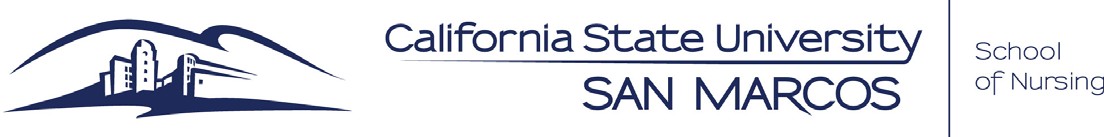 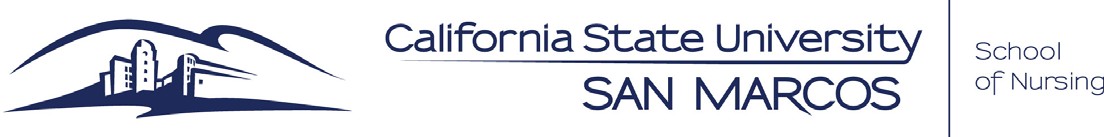 (PART TIME – 8 semesters)This curriculum plan is designed for Registered Nurses (RNs) who are graduates of an accredited Bachelor of Science in Nursing (BSN) program and are seeking the Master of Science in Nursing (MSN) degree specializing as a Nurse Practitioner in the area of Psychiatric Mental Health. This is a sample curriculum plan and is for information only.MSN-Psychiatric Mental Health Nurse Practitioner (PMHNP) TrackNote: N583, N533C, N535C andN539 are clinical courses. Each unit is equal to 45 hours for a total of 585hours of clinical experience.MSN 8 2/22/2016Fall SemesterSpring SemesterSummer SemesterYear 1Year 1Year 1Year 1Year 1Year 1N500Theoretical Basis of Nursing Research (2 units)N510Nursing Research (2 units)N580Advanced Concepts Mental Health Nursing (3 units)N504Advanced Pathophysiology (3 units)N512Biostatistics (3 units)N598/ N599Graduate Project/ Thesis  (1 unit)N508Health Care Policy (2 units)N530Advanced Nursing Practice (2 units)Year 2Year 2Year 2Year 2Year 2Year 2N502Advanced Health Assessment (2 units)N582Advanced Mental Health Assessment (2 units)N532BAdv Mental Health Management of Individuals across the Life Span (2 units)N503AAdvanced Health Assessment Lab (1 unit)N583Advanced Mental Health Assessment Field Study (1 unit)N533CAdvanced Field Study I: Mental Health Management of Individuals across the Life Span (4 units)N506Advanced Pharmacology (3 units) N584Advanced Psychopharmacology (3 units)N598/N599Graduate Project or Thesis(1 unit)Year 3Year 3Year 3Year 3Year 3Year 3N534BAdv Mental Health Management of Groups and Families Across the Life Span  (2 units)N538Adv Mental Health Management of Vulnerable Groups and Populations Across the Life Span  (1 unit)N535CAdvanced Field Study II: Mental Health Management of Groups and Families Across the Life Span  (4 units)N539C Advanced Field Study: Mental Health Management of Vulnerable Population Across the Lifespan (4 units)N598/ N599Graduate Project/ Thesis (Optional)  (1unit)N554Resource Mgmt, Finance, and Technology in Health Care Settings (3) N598/N599Graduate Project or Thesis (Required- 1 Unit)GRADUATE IN MAYGRADUATE IN MAY